حضرات السادة والسيدات،تحية طيبة وبعد،بناءً على موافقتي على طلب رئيس لجنة الدراسات 11 (السيد أندريه كوشريافي) وفي ضوء التأييد الذي حظي به الطلب في اجتماع لجنة الدراسات 11 (جنيف، من 6 إلى 15 مارس 2019)، يسرني أن أدعوكم إلى حضور الاجتماع المقبل لكل من فرقة العمل 1/11 (متطلبات التشوير وبروتوكول شبكات الاتصالات الناشئة) وفرقة العمل 2/11 (بروتوكولات التحكّم والإدارة للاتصالات المتنقّلة الدولية-2020 (IMT-2020)) وفرقة العمل 3/11 (اختبار المطابقة وقابلية التشغيل البيني، ومكافحة تكنولوجيا المعلومات والاتصالات الزائفة وسرقة الأجهزة المتنقلة) المقرر عقدها في مقر الاتحاد بجنيف، في 26 يونيو 2019.وأود أن أسترعي انتباهكم إلى تحديثين مهمين: لزوم موافقة مسؤول الاتصال من أجل التسجيل لحضور الاجتماعات، وتغير عملية طلب الحصول على تأشيرة الدخول. ويرجى الاطلاع على التفاصيل الواردة في الملحق A والرسالة المعممة 68 لمكتب تقييس الاتصالات.وتتمثل الأهداف الرئيسية لهذه الاجتماعات في النظر في استهلال عملية الموافقة بالنسبة إلى مشاريع توصيات قطاع تقييس الاتصالات التالية والموافقة على الإضافة التالية، حسب الاقتضاء، تبعاً لنتائج اجتماعات أفرقة المقررين التي ستعقد في جنيف في الفترة من 17 إلى 26 يونيو 2019:فرقة العمل 1/11:-	مشروع التوصية الجديدة ITU-T Q.SD-WAN "متطلبات التشوير لخدمة الشبكات المعرَّفة بالبرمجيات في شبكة منطقة واسعة (SD-WAN)".-	مشروع الإضافة الجديدة ITU-T Q.suppl.Multi_Device_ETS "متطلبات التشوير للشبكات القائمة على نقل الصوت باستخدام تكنولوجيا التطور الطويل الأجل (VoLTE) وشبكات النظام العالمي للاتصالات المتنقلة (GSM)/نظام الاتصالات المتنقلة الشامل (UMTS) التي تدعم خدمة اتصالات الطوارئ المتعددة الأجهزة".فرقة العمل 2/11:-	مشروع التوصية الجديدة ITU-T Q.CE-APIMP "بروتوكول كشف قدرات إدارة السطوح البينية لبرمجة التطبيقات (API) في شبكة الاتصالات المتنقلة الدولية-2020".فرقة العمل 3/11:-	مشروع التوصية الجديدة ITU-T Q.vs-iop-reqts "متطلبات اختبار قابلية التشغيل البيني للتبديل الافتراضي".وستُنظم أيضاً الاجتماعات التالية بالتوازي في نفس المكان:-	اجتماعات أفرقة المقررين التابعة للجنة الدراسات 11 لقطاع تقييس الاتصالات (26-17 يونيو 2019). وسيتاح مزيد من المعلومات في الصفحة الإلكترونية للجنة الدراسات 11 (www.itu.int/go/tsg11). -	اجتماعات أفرقة المقررين التابعة للجنة الدراسات 13 لقطاع تقييس الاتصالات (28-17 يونيو 2019) تليها اجتماعات فرق العمل 1/13 و2/13 و3/13 (28 يونيو 2019). وسيتاح مزيد من المعلومات في الرسالة الجماعية 8/13 لمكتب تقييس الاتصالات.-	ورشة عمل الفريق المتخصص التابع لقطاع تقييس الاتصالات والمعني بالتعلم الآلي المتصل بشبكات المستقبل بما في ذلك شبكات الجيل الخامس (ITU-T FG ML5G) بشأن "التعلم الآلي المتصل بشبكات الجيل الخامس وما بعدها" في 17 يونيو واجتماع الفريق المتخصص من 18 إلى 20 يونيو 2019 (https://www.itu.int/en/ITU-T/focusgroups/ml5g/Pages/default.aspx).-	اجتماع نشاط التنسيق المشترك بشأن الاتصالات المتنقلة الدولية-2020 (JCA-IMT2020) في 21 يونيو 2019
(https://www.itu.int/en/ITU-T/jca/imt2020/Pages/default.aspx).وسيُفتتح الاجتماع في الساعة 1115 من اليوم الأول، وسيبدأ تسجيل المشاركين في الساعة 0830 عند مدخل مبنى مونبريان. وسيُعرض يومياً توزيع قاعات الاجتماع على الشاشات في مقر الاتحاد وفي الموقع الإلكتروني هنا.أهم المواعيد النهائيةوترد معلومات عملية عن الاجتماع في الملحق A. ويرد في الملحق B مشروع جدول أعمال الاجتماعات وجدولها الزمني اللذان أعدهما رؤساء فرق العمل 1/11 و2/11 و3/11.أتمنى لكم اجتماعاً مثمراً وممتعاً.الملحقات: 2الملحق Aمعلومات عملية عن الاجتماعأساليب العمل والمرافق المتاحةتقديم الوثائق والنفاذ إليها: سيجري الاجتماع بدون استخدام الورق. وينبغي تقديم مساهمات الأعضاء باستخدام النشر المباشر للوثائق؛ كما ينبغي تقديم مشاريع الوثائق المؤقتة إلى أمانة لجان الدراسات عن طريق البريد الإلكتروني وباستخدام النموذج المناسب. ويتاح النفاذ إلى وثائق الاجتماع من الصفحة الرئيسية للجنة الدراسات ويقتصر على أعضاء قطاع تقييس الاتصالات/أصحاب الحسابات في خدمة تبادل معلومات الاتصالات (TIES).الشبكة المحلية اللاسلكية: تُتاح خدماتها للمندوبين في جميع قاعات الاجتماع بالاتحاد (معرّف الهوية: “ITUwifi”، كلمة السر: itu@GVA1211). وتوجد معلومات تفصيلية في مكان الاجتماع وفي الموقع الإلكتروني لقطاع تقييس الاتصالات (http://itu.int/ITU-T/edh/faqs-support.html).الخزائن الإلكترونية: تُتاح طوال فترة الاجتماع باستخدام شارات قطاع تقييس الاتصالات لتعرف الهوية بواسطة التردد الراديوي (RFID) لدى المندوبين. وتوجد الخزائن الإلكترونية مباشرةً بعد المنطقة الخاصة بالتسجيل في الطابق الأرضي من مبنى مونبريان.الطابعات: تُتاح طابعات في القاعات المكرسة للمندوبين وبالقرب من جميع قاعات الاجتماع الرئيسية. ولتفادي الحاجة إلى تركيب برامج تشغيل في حواسيب المندوبين، يمكن "طباعة الوثائق إلكترونياً" بإرسالها عن طريق البريد الإلكتروني إلى الطابعة المرغوب في استعمالها. وتُتاح التفاصيل في العنوان: http://itu.int/go/e-print.استعارة الحواسيب المحمولة: سيُوفر مكتب الخدمة في الاتحاد (servicedesk@itu.int) للمندوبين حواسيب محمولة، على أساس أسبقية الطلبات المقدمة.التسجيل المسبق ورسالة دعم الحصول على التأشيرةالتسجيل المسبق: التسجيل المسبق إلزامي ويجب أن يتم إلكترونياً من خلال الصفحة الرئيسية للجنة الدراسات قبل بدء الاجتماع بشهر واحد على الأقل. وكما هو مبين في الرسالة المعممة 68 لمكتب تقييس الاتصالات، يتطلب نظام التسجيل الجديد موافقة مسؤول الاتصال فيما يتعلق بجميع طلبات التسجيل. ويدعى الأعضاء إلى إشراك النساء في وفودهم كلما أمكن.رسالة دعم الحصول على التأشيرة: يجب طلب التأشيرة، إذا كانت لازمة، قبل موعد القدوم إلى سويسرا، ويتم الحصول عليها من السفارة أو القنصلية التي تمثل سويسرا في بلدكم، وإلا فمن أقرب مكتب لها من بلد المغادرة في حالة عدم وجود مثل هذا المكتب في بلدكم. ونظراً لاختلاف المواعيد النهائية لتقديم الطلب، يُقترح التأكد من الممثلية المناسبة مباشرةً وتقديم الطلب في وقت مبكر.وإذا واجهتم صعوبة بهذا الشأن يمكن للاتحاد، بناءً على طلب رسمي من الإدارة التي تمثلونها أو الكيان الذي تمثلونه، الاتصال بالسلطات السويسرية المختصة لتيسير إصدار التأشيرة. وينبغي توجيه الطلبات من خلال وضع علامة في المربع المناسب في استمارة التسجيل قبل الاجتماع بشهر على الأقل. وينبغي إرسال الطلبات إلى قسم السفر في الاتحاد (travel@itu.int) حاملة عبارة "دعم طلب التأشيرة".زيارة جنيف: الفنادق والنقل العامالزائرون القاصدون جنيف: يمكن الحصول على معلومات عملية للمندوبين الذين يحضرون اجتماعات الاتحاد التي تُعقد في جنيف من الموقع التالي: http://itu.int/en/delegates-corner.التخفيضات التي تمنحها الفنادق: يعرض عدد من الفنادق في جنيف أسعاراً تفضيلية للمندوبين الذي يحضرون اجتماعات الاتحاد، وتقدم هذه الفنادق بطاقة تتيح لحاملها النفاذ المجاني إلى خدمة النقل العام في جنيف. ويمكن الاطلاع على قائمة بالفنادق المشاركة وتوجيهات بشأن كيفية طلب التخفيضات في الموقع التالي: http://itu.int/travel/.الملحق Bمشروع جدول الأعمال ومشروع الجدول الزمنيمشروع جدول أعمال اجتماعات فرق العمل 1/11 و2/11 و3/11 ومشروع جدولها الزمني
جنيف، 26 يونيو 2019مشروع جدول أعمال فرق العمل 1/11 و2/11 و3/111	ملاحظات افتتاحية2	اعتماد جدول أعمال اجتماعات الجلسة العامة لفرق العمل 1/11 و2/11 و3/113	توزيع الوثائق4	مناقشة المساهمات الواردة5	استعراض تقارير ونواتج اجتماعات أفرقة المقررين والموافقة عليها6	الموافقة على مشاريع التوصيات7	الاتفاق بشأن النواتج الأخرى8	الاتفاق بشأن بنود العمل الجديدة9	الاتفاق بشأن الأنشطة المستقبلية10	الموافقة على بيانات الاتصال الصادرة11	برنامج العمل12	الاجتماعات المقبلة13	ما يستجد من أعمال14	اختتام الاجتماعمشروع الجدول الزمني لفرق العمل 1/11 و2/11 و3/11مواعيد الجلسات: الجلسة الأولى: 1045-0930؛ الجلسة الثانية: 1230-1115؛ فترة الغداء: 1430-1230؛ الجلسة الثالثة: 1545-1430؛ الجلسة الرابعة: 1730-1615___________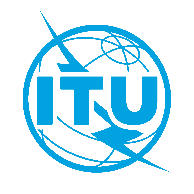 الاتحـاد الدولـي للاتصـالاتمكتب تقييس الاتصالاتجنيف، 3 أبريل 2019المرجع:TSB Collective letter 7/11
SG11/DAإلى:-	إدارات الدول الأعضاء في الاتحاد؛-	أعضاء قطاع تقييس الاتصالات في الاتحاد؛-	المنتسبين إلى قطاع تقييس الاتصالات المشاركين في أعمال لجنة الدراسات 11؛-	الهيئات الأكاديمية المنضمة إلى الاتحادالهاتف:+41 22 730 5780إلى:-	إدارات الدول الأعضاء في الاتحاد؛-	أعضاء قطاع تقييس الاتصالات في الاتحاد؛-	المنتسبين إلى قطاع تقييس الاتصالات المشاركين في أعمال لجنة الدراسات 11؛-	الهيئات الأكاديمية المنضمة إلى الاتحادالفاكس:+41 22 730 5853إلى:-	إدارات الدول الأعضاء في الاتحاد؛-	أعضاء قطاع تقييس الاتصالات في الاتحاد؛-	المنتسبين إلى قطاع تقييس الاتصالات المشاركين في أعمال لجنة الدراسات 11؛-	الهيئات الأكاديمية المنضمة إلى الاتحادالبريد الإلكتروني:tsbsg11@itu.intإلى:-	إدارات الدول الأعضاء في الاتحاد؛-	أعضاء قطاع تقييس الاتصالات في الاتحاد؛-	المنتسبين إلى قطاع تقييس الاتصالات المشاركين في أعمال لجنة الدراسات 11؛-	الهيئات الأكاديمية المنضمة إلى الاتحادالموقع الإلكتروني:http://itu.int/go/tsg11إلى:-	إدارات الدول الأعضاء في الاتحاد؛-	أعضاء قطاع تقييس الاتصالات في الاتحاد؛-	المنتسبين إلى قطاع تقييس الاتصالات المشاركين في أعمال لجنة الدراسات 11؛-	الهيئات الأكاديمية المنضمة إلى الاتحادالموضوع:اجتماعات فرق العمل 1/11 و2/11 و3/11، جنيف، 26 يونيو 2019اجتماعات فرق العمل 1/11 و2/11 و3/11، جنيف، 26 يونيو 201926 أبريل 2019-	تقديم مساهمات أعضاء قطاع تقييس الاتصالات المطلوبة ترجمتها إلى فرق العمل 1/11 و2/11 و3/1126 مايو 2019-	التسجيل المسبق (من خلال نموذج التسجيل الإلكتروني المتاح في الصفحة الإلكترونية للجان الدراسات)-	تقديم طلبات الحصول على رسائل دعم طلب التأشيرة (من خلال نموذج التسجيل الإلكتروني؛ انظر التفاصيل في الملحق A)31 يونيو 2019-	تقديم مساهمات أعضاء قطاع تقييس الاتصالات (من خلال نظام النشر المباشر للوثائق) إلى فرق العمل 1/11 و2/11 و3/11وتفضلوا بقبول فائق التقدير والاحترام.(توقيع)تشيساب لي
مدير مكتب تقييس الاتصالات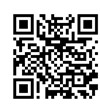 أحدث المعلومات عن الاجتماعالأربعاء، 26 يونيوالأربعاء، 26 يونيوالأربعاء، 26 يونيوالأربعاء، 26 يونيوالأربعاء، 26 يونيو12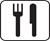 34فرقة العمل 1/11Xفرقة العمل 2/11Xفرقة العمل 3/11X